копія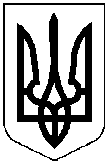 МІСЦЕВЕ САМОВРЯДУВАННЯПОКРОВСЬКА МІСЬКА РАДАДНІПРОПЕТРОВСЬКОЇ ОБЛАСТІ___________________________________________________________________    Р І Ш Е Н Н Я“25” листопада  2016р.									№ 5(І пленарне засідання 15  сесії 7 скликання)Відповідно до ч.1 п.44 ст.26 та п5 ст. 59 Закону України «Про місцеве самоврядування в Україні», керуючись п.2 ч.1. ст.10 та п.5 ч.2 ст.18 Закону України «Про благоустрій населених пунктів», ч.3 ст.5 та ст.28 Закону України «Про захист прав споживачів» з метою визначення порядку встановлення за погодженням з власниками зручного для населення режиму роботи об’єктів торгівлі, закладів ресторанного господарства, сфери послуг, відпочинку та розваг, незалежно від форм власності на території міста, міська радаВ И Р І Ш И Л А:Затвердити «Положення про порядок встановлення за погодженням з власниками зручного для населення режиму роботи об’єктів торгівлі, закладів ресторанного господарства, сфери послуг, відпочинку та розваг, незалежно від форм власності, у м. Покров» що додається.Координацію роботи щодо виконання цього рішення покласти заступника міського голови Чистякова О.Г. контроль на постійні депутатські комісії з питань благоустрою та архітектури, житлово-комунального господарства, енергозбереження, транспорту, зв’язку, торгівлі та побутового обслуговування населення (Міць Л.О.) та з питань законності та правопорядку, захисту прав споживачів, цивільного захисту та оборонної роботи         (Дяченко Н.В.).Лінська Н.В., 4-35-71Додаток до рішення І пленарного засідання 15  сесії 7 скликаннявід «25» листопада 2016р. № 5П О Л О Ж Е Н Н Япро порядок встановлення за погодженням з власниками зручного для населення режиму роботи об’єктів торгівлі, ресторанного господарства, сфери послуг, відпочинку та розваг у м. ПокровРозділ 1. Загальні положення.1.1. Положення про порядок встановлення за погодженням з власниками зручного для населення режиму роботи об’єктів торгівлі, ресторанного господарства, сфери послуг, відпочинку та розваг у місті Покров (далі Положення) розроблено відповідно до Закону України «Про місцеве самоврядування в Україні», Закону України «Про забезпечення санітарного та епідемічного благополуччя населення», постанови Кабінету Міністрів Україні від 15.06.2006 року № 833 «Про затвердження Порядку провадження торговельної діяльності та правил торговельного обслуговування на ринку споживчих товарів», постанови Кабінету Міністрів України від 30.07.1996 року № 854 «Про затвердження Правил роздрібної торгівлі алкогольними напоями», постанови Кабінету Міністрів України від 16.05.1994 року № 313 «Про затвердження правил побутового обслуговування населення», наказу Міністерства економіки та з питань європейської інтеграції України від 11.07.2003 року № 185 «Про затвердження Правил роздрібної торгівлі продовольчими товарами», наказу Міністерства економіки та з питань європейської інтеграції України від 24.07.2002 року № 219 «Про затвердження Правил роботи закладів (підприємств) ресторанного господарства», спільного наказу Міністерства економіки та з питань європейської інтеграції України, Міністерства внутрішніх справ України, Державної податкової адміністрації України, Державного комітету стандартизації, метрології та сертифікації України від 26.02.2002 року № 57/188/84/105 «Про затвердження Правил торгівлі на ринках», наказу Міністерства економіки України від 09.10.2006 року № 309 «Про внесення змін до деяких наказів».1.2. Положення розроблено з метою:створення рівних умов для суб’єктів господарювання, що здійснюють діяльність в сфері обслуговування;визначення єдиного механізму встановлення режиму роботи об’єктів сфери обслуговування на території міста;забезпечення захисту населення від шкідливого впливу шуму в нічний час шляхом обмеження роботи об’єктів торгівлі, ресторанного господарства, сфери послуг, відпочинку та розваг.1.3. Дія Положення поширюється на всіх суб’єктів господарювання, які здійснюють діяльність у сфері торгівлі, ресторанного господарства, сфери послуг, відпочинку та розваг на території міста Покров.1.4. Встановлення за погодженням з власниками зручного для населення режиму роботи об’єктів торгівлі, ресторанного господарства, сфери послуг, відпочинку та розваг є обов’язковим, для суб’єктів господарювання незалежно від форм власності.1.5. Це Положення визначає організаційно-правові засади та єдиний механізм порядку встановлення за погодженням з власниками зручного для населення режиму роботи об’єктів торгівлі, ресторанного господарства, сфери послуг (як стаціонарних, так і тимчасових), відпочинку та розваг, розташованих на території міста Покров.Розділ 2. Порядок встановлення за погодженням з власниками зручного для населення режиму роботи об’єктів торгівлі, ресторанного господарства, сфери послуг, відпочинку та розваг у м. Покров.2.1. Підставою для встановлення за погодженням з власниками зручного для населення режиму роботи об’єктів торгівлі, ресторанного господарства, сфери послуг, відпочинку та розваг є заява суб’єкта господарювання.2.2. Суб’єкт господарювання (або уповноважена ним особа), який має намір погодити режим роботи об’єкта, подає до Центру надання адміністративних послуг виконкому Покровської міської ради заяву встановленого зразка щодо встановлення за погодженням з власниками зручного для населення режиму роботи об’єктів торгівлі, ресторанного господарства, сфери послуг, відпочинку та розваг (додаток 1) разом з пакетом документів зазначених в п.2.3 та 2.5 цього Положення в залежності від пропонованого режиму роботи об’єкту.2.3. До заяви додаються наступні документи :копія документа, що засвідчує право власності або право користування (договір оренди) нежитловим приміщенням, в якому розташовано об’єкт торгівлі, ресторанного господарства, сфери послуг, відпочинку та розваг;для тимчасових споруд копія правовстановлюючого документа, що підтверджує право користування земельною ділянкою за відповідним функціональним призначенням та дозвіл на розміщення тимчасової споруди;копія договору на вивезення сміття;асортиментний перелік затверджений Держпродспоживслужбою;для суб’єктів підприємницької діяльності, які здійснюють ліцензійний вид підприємницької діяльності-копія ліцензії на відповідний вид діяльності.2.4. Встановлення за погодженням з власниками зручного для населення режиму роботи об’єктів торгівлі, ресторанного господарства, сфери послуг, відпочинку та розваг включає визначення початку і завершення роботи, тривалість перерви, наявність вихідних, санітарних днів.2.5. В разі звернення суб’єкта господарювання щодо встановлення режиму роботи в нічний час до переліку документів, зазначеного в п.2.3. даного Положення, суб’єктом господарювання додатково надається висновок про відповідність об’єкта гігієнічним нормативам шумових параметрів (шум на об’єктах при здійсненні будь-яких видів діяльності не повинен перевищувати рівнів, установлених санітарними нормами для відповідного часу доби). 2.6. Бланки заяв надаються заявнику у Центрі надання адміністративних послуг виконкому Покровської міської ради безкоштовно.2.7. Режим роботи для об’єктів торгівлі, закладів ресторанного господарства, сфери послуг, відпочинку та розваг, розташованих в орендованих приміщеннях, встановлюється на строк дії документу, що надає суб’єкту господарювання право користування приміщенням. 2.8. Встановлення за погодженням з власниками зручного для населення режиму роботи об’єктів торгівлі, ресторанного господарства, сфери послуг, відпочинку та розваг не надає суб’єкту господарювання права здійснювати діяльність у сфері торгівлі, ресторанного господарства, сфери послуг, відпочинку та розваг без документів, передбачених чинним законодавством для здійснення такої діяльності.2.9. Власникам об’єктів торгівлі, закладів ресторанного господарства, сфери послуг, відпочинку та розваг режими роботи яких були встановлені та погоджені рішенням виконавчого комітету Покровської (Орджонікідзевської) міської ради до прийняття цього Положення, необхідно заповнити реєстраційну картку встановленого зразка без переоформлення встановлених раніше режимів роботи (додаток 2)2.10. За порушення встановленого за погодженням з власниками зручного для населення режиму роботи об’єктів торгівлі, ресторанного господарства, сфери послуг, відпочинку та розваг суб’єкти господарювання несуть відповідальність згідно чинного законодавства. 2.11. Заявник несе відповідальність за достовірність інформації, зазначеної в заяві та документах, що додаються до неї.2.12. Центром надання адміністративних послуг м. Покров заява на встановлення за погодженням з власниками зручного для населення режиму роботи об’єктів надається на розгляд міському голові або заступнику міського голови за напрямком роботи. 2.13. Після розгляду заяви міським головою або заступником голови за напрямком роботи заява з резолюцією надходить до відділу з питань торгівлі та захисту прав споживачів для підготовки проекту рішення виконкому Покровської міської ради.2.14. Відділом з питань торгівлі та захисту прав споживачів заява реєструється у відповідному журналі (додаток 3) та здійснюється підготовка матеріалів на чергове засідання виконавчого комітету.2.15. Не пізніше 5-и робочих днів після засідання виконкому рішення передається до Центру надання адміністративних послуг м. Покров.2.16. Режим роботи вважається погодженим з дня набрання чинності рішення виконавчого комітету міської ради.2.17. Рішення виконавчого комітету міської ради про встановлення за погодженням з власниками зручного для населення режиму роботи об’єктів торгівлі, ресторанного господарства, сфери послуг, відпочинку та розваг приймається по кожному об’єкту окремо.2.18. Суб’єкт господарювання, який отримав рішення виконавчого комітету міської ради про встановлення за погодженням з власниками зручного для населення режиму роботи об’єктів торгівлі, ресторанного господарства, сфери послуг, відпочинку та розваг, повинен забезпечити організацію роботи об’єкта у відповідності до вимог нормативно-правових актів, що регулюють діяльність у сфері торгівлі, ресторанного господарства, сфери послуг, відпочинку та розваг.Розділ 3. Підстави для відмови у встановленні за погодженням з власниками зручного для населення режиму роботи об’єктів торгівлі, ресторанного господарства, сфери послуг, відпочинку та розваг та порядок скасування погодженого режиму роботи об’єктів торгівлі, закладів ресторанного господарства, сфери послуг, відпочинку та розваг.3.1. Підставами для відмови у встановленні за погодженням з власниками зручного для населення режиму роботи об’єктів торгівлі, ресторанного господарства, сфери послуг, відпочинку та розваг є: - подання суб’єктом господарювання неповного пакету документів, зазначених у п 2.3 та п 2.5 цього Положення;- виявлення недостовірних відомостей, наданих у документах;- використання приміщення або земельної ділянки (для тимчасових споруд) не за призначенням;3.2. Скасування встановленого за погодженням з власниками зручного для населення режиму роботи об’єктів торгівлі, ресторанного господарства, сфери послуг, відпочинку та розваг здійснюється за рішенням виконавчого комітету міської ради з наступних причин:- за зверненням суб’єкта господарювання;- у разі відчуження об’єкту або передачі в оренду іншому суб’єкту господарювання;- у разі підтвердження фактів, викладених в зверненнях жителів міста про порушення тиші та громадського порядку під час роботи об’єкта у нічний час та за інформацією правоохоронних та контролюючих органів щодо порушення режиму роботи, перевищення рівнів шуму, установлених санітарними нормами, та інших вимог чинного законодавства під час роботи об’єкта.Розділ 4. Порядок продовження терміну дії встановленого за погодженням з власниками зручного для населення режиму роботи об’єктів торгівлі, ресторанного господарства, сфери послуг, відпочинку та розваг розташованих в орендованих приміщеннях або в тимчасових спорудах.4.1 Для продовження терміну дії рішення про встановлення за погодженням з власниками зручного для населення режиму роботи об’єктів торгівлі, ресторанного господарства, сфери послуг, відпочинку та розваг у м. Покров, необхідно до закінчення терміну його дії подати заяву встановленого зразка до ЦНАП. До заяви додаються:- копія попереднього рішення про встановлення за погодженням з власниками зручного для населення режиму роботи об’єктів торгівлі, ресторанного господарства, сфери послуг, відпочинку та розваг, термін дії якого закінчується;- копію подовженого договору оренди нежитлового приміщення, документу на право користування земельною ділянкою. Для продовження терміну дії рішення про встановлення за погодженням з власниками зручного для населення режиму роботи об’єктів торгівлі, ресторанного господарства, сфери послуг, відпочинку та розваг застосовується загальна процедура, яка передбачена в розділі 2 цього Положення.4.2 У випадку закінчення терміну дії договору на право користування приміщенням або земельною ділянкою рішення про погодження режиму роботи - втрачає силу. Розділ 5. Отримання рішення виконавчого комітету Покровської міської ради у разі повторного звернення з питання встановлення за погодженням з власником зручного для населення режиму роботи об’єкту торгівлі, ресторанного господарства, сфери послуг, відпочинку та розваг.5.1. У разі відмови у встановленні за погодженням з власниками зручного для населення режиму роботи об’єктів торгівлі, ресторанного господарства, сфери послуг, відпочинку та розваг суб’єкт господарювання після усунення недоліків повторно подає заяву до Центру надання адміністративних послуг м. Покров з пакетом документів, передбачених п 2.3 та п 2.5 цього Порядку.5.2. Після реєстрації заяви у Центрі надання адміністративних послуг     м. Покров оформлення документу про встановлення за погодженням з власниками зручного для населення режиму роботи об’єктів торгівлі, ресторанного господарства, сфери послуг, відпочинку та розваг проводиться відповідно до п.2.12-2.16 цього Порядку.Розділ 6. Видача копій рішень виконавчого комітету про встановлення за погодженням з власниками зручного для населення режиму роботи об’єктів торгівлі, ресторанного господарства, сфери послуг, відпочинку та розваг у разі втрати їх суб’єктом господарювання.6.1. У випадку втрати рішення виконавчого комітету про встановлення за погодженням з власниками зручного для населення режиму роботи об’єктів торгівлі, ресторанного господарства, сфери послуг, відпочинку та розваг суб’єкт господарювання звертається до Центру надання адміністративних послуг м. Покров із заявою у довільній формі про видачу копії рішення.6.2. Центр надання адміністративних послуг м. Покров видає суб’єкту господарювання копію рішення, завірену належним чином, протягом 3 робочих днів з дня реєстрації заяви у Центрі.Розділ 7. Порядок оскарження рішення про встановлення за погодженням з власниками зручного для населення режиму роботи об’єктів торгівлі, ресторанного господарства, сфери послуг, відпочинку та розваг.7.1. У разі виникнення суперечностей щодо встановлення режиму роботи об’єктів торгівлі, ресторанного господарства, сфери послуг, відпочинку та розваг рішення може бути оскаржене суб’єктом господарювання у встановленому законодавством порядку.Секретар міської ради							А.І. ПастухДодаток 1 до Положення про порядок встановлення за погодженням з власниками зручного для населення режиму роботи об’єктів торгівлі, закладів ресторанного господарства, сфери послуг, відпочинку та розваг, незалежно від форм власності, у м. ПокровМіському голові_____________________ЗАЯВАпро встановлення за погодженням з власниками зручного для населення режиму роботи об’єктів торгівлі, ресторанного господарства, сфери послуг, відпочинку та розвагЗаявник______________________________________________________________________________________________________________________________________(суб’єкт господарювання – юридична особа або фізична особа-підприємець, ІНН, П. І. Б. керівника)Юридична адреса _____________________________________________________________________________________________________________________________(суб’єкта господарювання, контактний телефон)Фактичне місце розташування об’єкта____________________________________________________________________________________________________________Вид діяльності________________________________________________________________________________________________________________________________Тип і назва об’єкта ________________________________________________________Форма власності __________________________________________________________Загальна площа ______________________ / Торгова площа ______________________Складська площа _______________________                                                      (для об’єктів оптової торгівлі)Кількість робочих місць ____________ / Кількість посадкових місць_______________                                                          					  (для об’єктів ресторанного господарства)Кількість реєстраторів розрахункових операцій (касових апаратів)_________________Кількість платіжних терміналів для здійснення безготівкових розрахунків за продані товари (надані послуги) _________________Спеціалізація _________________________________________________________________________________________________________________________________(продовольчий, непродовольчий, змішаний об’єкт торгівлі, ресторанне господарство, вид послуги)Режим роботи з _______ годин до ______ годин,перерва з _____ годин до _____ годин,вихідний день __________________/ санітарний день ____________________.Прошу погодити режим роботи вказаного об’єкта.Підтверджую, що маю всі необхідні документи, передбачені діючим законодавством України для здійснення даного виду підприємницької діяльності.При цьому даю згоду відповідно до Закону України «Про захист персональних даних» на обробку моїх особистих персональних даних у картотеках та/або за допомогою інформаційно-телекомунікаційних систем з метою підготовки відповідно до вимог законодавства статистичної, адміністративної та іншої інформації відділами  виконавчого комітету Покровської міської ради.Дата «____» ___________ 20__ р.		__________		_________________							        (підпис)			    (П.І.Б.)Додаток 2 до Положення про порядок встановлення за погодженням з власниками зручного для населення режиму роботи об’єктів торгівлі, закладів ресторанного господарства, сфери послуг, відпочинку та розваг, незалежно від форм власності, у м. ПокровОБЛІКОВА КАРТКАоб’єкту торгівлі, ресторанного господарства, сфери послуг, відпочинку та розвагЗаявник _________________________________________________________________________________________________________________________________(суб’єкт господарювання – юридична особа або фізична особа-підприємець, ІНН, П. І. Б. керівника)Юридична адреса _____________________________________________________________________________________________________________________________(суб’єкта господарювання, контактний телефон)Фактичне місце розташування об’єкта____________________________________________________________________________________________________________Вид діяльності ____________________________________________________________________________________________________________________________Тип і назваоб’єкта_________________________________________________________Форма власності ______________________________________________________Загальна площа _____________________ / Торгова площа _____________________Складська площа _______________________                                                      (для об’єктів оптової торгівлі)Кількість робочих місць ____________ / Кількість посадкових місць_______________                                                          					(для об’єктів ресторанного господарства)Кількість реєстраторів розрахункових операцій (касових апаратів)_________________Кількість платіжних терміналів для здійснення безготівкових розрахунків за продані товари (надані послуги) _________________Спеціалізація _____________________________________________________________________________________________________________________________(продовольчий, непродовольчий, змішаний об’єкт торгівлі, ресторанне господарство, вид послуги)Режим роботи  з _______ годин до ______ годин,перерва з _____ годин до _____ годин,вихідний день ___________________/ санітарний день ________________________.Погоджений режим роботи з _______ годин до ______ годин,   перерва з _____ годин до _____ годин,вихідний день ___________________/ санітарний день ________________________.При цьому даю згоду відповідно до Закону України «Про захист персональних даних» на обробку моїх особистих персональних даних у картотеках та/або за допомогою інформаційно-телекомунікаційних систем з метою підготовки відповідно до вимог законодавства статистичної, адміністративної та іншої інформації відділами  виконавчого комітету Покровської міської ради.Дата «____» ___________ 20__ р.	__________		____________________							        (підпис)		       	           (П.І.Б.)Додаток 3 до Положення про порядок встановлення за погодженням з власниками зручного для населення режиму роботи об’єктів торгівлі, закладів ресторанного господарства, сфери послуг, відпочинку та розваг, незалежно від форм власності, у м. ПокровЖурнал реєстраціїзаяв на встановлення за погодженням з власниками зручного для населення режиму роботи об’єктів торгівлі, ресторанного господарства, сфери послуг, відпочинку та розваг	Міський головаО.М. Шаповал№ з/пДата надходження заявиДата надходження заяви до ЦНАП, реєстраційнийіндексСуб’єкт господарювання – юридична особа або фізична особа-підприємецьП.І.Б. керівникаЮридична адреса суб’єкта господарювання, контактний телефонФактичне місцерозташування об’єктаТип і назва об’єкта,спеціалізаціяЗагальна площаВ т.ч.В т.ч.Кількість робочих місцьКількість посадкових місцьРежим роботиРішення виконкому (дата, №), термін дії погодження№ з/пДата надходження заявиДата надходження заяви до ЦНАП, реєстраційнийіндексСуб’єкт господарювання – юридична особа або фізична особа-підприємецьП.І.Б. керівникаЮридична адреса суб’єкта господарювання, контактний телефонФактичне місцерозташування об’єктаТип і назва об’єкта,спеціалізаціяЗагальна площаТоргова площаСкладська площаКількість робочих місцьКількість посадкових місцьРежим роботиРішення виконкому (дата, №), термін дії погодження